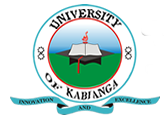 UNIVERSITY OF KABIANGAUNIVERSITY EXAMINATIONS2016/2017 ACADEMIC YEARTHIRD YEAR FIRST SEMESTER EXAMINATIONSFOR THE DEGREE OF BACHELOR OF SCIENCE IN AGRICULTURAL ECONOMICS/AGRICULTURAL EXTENSION EDUCATIONCOURSE CODE: ARE 360COURSE TITLE: RURAL DEVELOPMENTTIME: 3 HOURSINSTRUCTIONS TO CANDIDATES:Answer any FIVE Questions. All Questions carry equal marks.Question OneEnumerate problems of rural development that are:People related. (7 marks)Administrative. (3 marks)Leadership related. (3 marks)Agriculture related. (7 marks)Question TwoOutline the key areas of agricultural policy concern in Kenya. (5 marks)Outline the main policy goals of the agricultural sector. (5 marks)Outline constraints which result from an accumulation of poor past policies in agriculture. (10 marks)Question ThreeDefine two ways of measuring development. (2 marks)Briefly discuss indicators of economic development. (18 marks)Question FourBriefly discuss elements that can support rural livelihoods at the national level. (20 marks)Question FiveStrategy implementation for poverty alleviation can be directed towards six issues, name them. (6 marks)Discuss the objectives of poverty alleviation. (8 marks)Briefly discuss international level elements that can support rural livelihood development. (4 marks)Define rural development. (2 marks)Question SixDiscuss the theory of globalization in development. (20 marks)